Sample Poster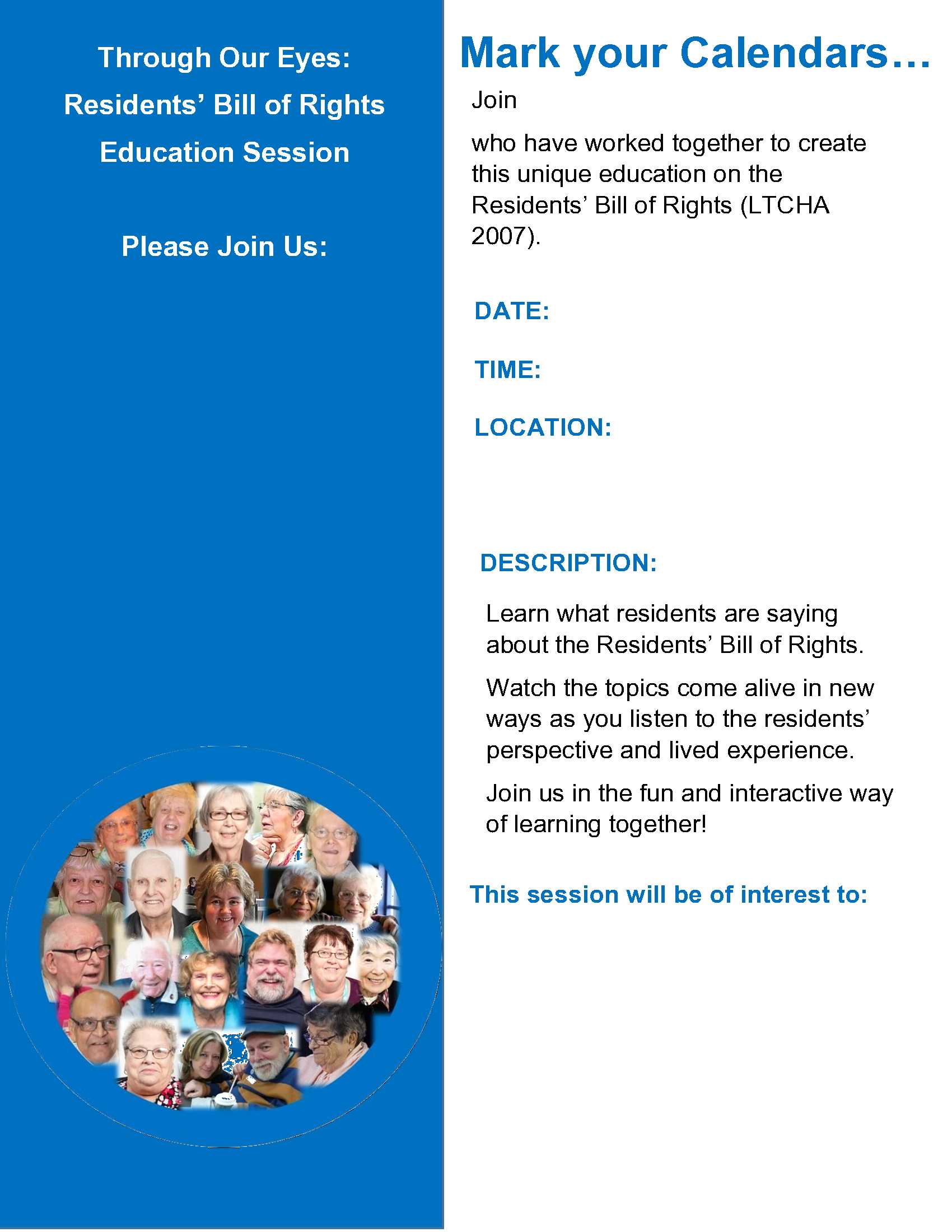 